          Памятка для природопользователей по предоставлению отчетности по отходам производства и потребления.15.01.2014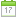                                       I. Общие замечания и рекомендации           1. Ежегодно все предприятия и ИПБОЮЛ должны предоставлять план природоохранных мероприятий и отчет о его выполнении.            2. Все предприятия должны заключать договор на обращение с отходами со специализированной лицензированной организацией (по Топчихинскому району ООО «Ремонтно- строительный участок»).            3. Предприятия относятся к малым и средним в зависимости от численности работников  и оборота денежных средств (до 250-ти чел. и 1млн руб./год)              4. Малые, средние предприятия и ИПБОЮЛ, которые ранее разрабатывали  проекты нормативов образования отходов и лимитов на их размещение (ПНООЛР) и получали лимиты не продлевают и не корректируют их, те кто ранее не имел проектную документацию и лимиты –разрабатывать их нет необходимости.            5. В ранее разработанной Проектной документации в обязательном порядке должны быть паспорта на отходы 1-4 классов опасности. В случае их отсутствия, паспорта необходимо разработать. Паспорта разрабатывают все природопользователи, независимо от форм собственности и от того, имели они ранее ПНООЛР или нет.                6. Ежегодно  предприятия всех форм собственности в уведомительном порядке предоставляют  технические отчеты и расчеты платы за негативное воздействие на окружающую среду.               7. Предприятия, осуществляющие деятельность по обращению с отходами производства и потребления обязаны оформить ЛИЦЕНЗИЮ по обращению с отходами, предоставить технический отчет, расчеты платы за негатив, статотчетность 2 ТП отходы, информацию для постановки объекта в Реестр и ведения кадастра отходов.                                II. Предприятия, ранее разработавшие Проектную документацию по нормативам образования отходов и лимитов на их размещение и имеющие лимиты:Постоянно ведут журнал образования отходов ОТХ-1, где осуществляют учет образовавшихся отходов, заключают Договор на вывоз отходов;Ежегодно, до 15 января после отчетного периода  предоставляют  в Росприроднадзор  Технический отчет по установленной форме в уведомительном порядке;(отчет на основании ранее установленного лимита по образованию отходов);ежегодно до 25 декабря предоставляют в Управление природных ресурсов  и экологии (УПРиЭ)  план природоохранных мероприятий на следующий год и в срок до 01 февраля отчет о  выполнении плана за предыдущий  год.Ежегодно, в срок до 20 апреля или ежеквартально, до 20 числа месяца, следующего за отчетным кварталом вносят плату за негативное воздействие на окружающую среду на основании расчётов в Управление Росприроднадзора по Алтайскому краю и Республике  Алтай:- в 1-кратном размере; (если Технический отчет  предоставлен своевременно);- в 5-ти кратном размере по сверхлимиту; (если Технический отчет своевременно не предоставлен) Расчёт представляется  в Управление Росприроднадзора  на бумажном носителе, или в электронном виде, по установленной форме.                               III.  Предприятия, ранее не разработавшие ПНООЛР и не имеющие лимиты:Постоянно ведут журнал образования отходов ОТХ-1, где осуществляют учет образовавшихся отходов, заключают Договор на вывоз отходов;Ежегодно, до 15 января после отчетного периода  предоставляют  в  Управление Росприроднадзора технический отчет по установленной форме в уведомительном порядке;(на основании акта выполненных работ  к Договорам по передаче отходов);Ежегодно до 25 декабря предоставляют в УПРиЭ  план природоохранных мероприятий на следующий год и в срок до 01 февраля отчет о  выполнении плана за предыдущий  год.Ежегодно, в срок до 20 апреля или ежеквартально, до 20 числа месяца, следующего за отчетным кварталом вносят плату за негативное воздействие на окружающую среду на основании расчётов:- в 1-кратном размере; (если Технический отчет  предоставлен своевременно);- в 5-ти кратном размере по сверхлимиту; (если Технический отчет своевременно не предоставлен)Предоставляют в Управление  Росприроднадзора по Алтайскому краю и Республике Алтай (УРпАкиРА) на бумажном носителе, или в электронном виде, по установленной форме.                                             IV. Предприятиям, осуществляющим деятельностьпо обращению с отходами:Постоянно ведут журнал образования отходов ОТХ-1, ведут учет образовавшихся отходов, заключают договора  на вывоз отходов (если это необходимо);Ежегодно, до 15 января после отчетного периода  предоставляют  в УРпАкиРА технический отчет по установленной форме в уведомительном порядке;Ежегодно до 25 декабря предоставляют в УПРиЭ план природоохранных мероприятий на следующий год и в срок до 01 февраля отчет о  выполнении плана за предыдущий  год.Ежегодно, до 3 февраля после отчетного периода предоставляют в  УРпАкиРА  Статистический отчет № 2-ТП (отходы) «Сведения об образовании, использовании, обезвреживании, транспортировании и размещении отходов производства и потребления».Ежегодно, до 10 февраля после отчетного периода предоставляют в УПРиЭ информацию для постановки в Реестр объекта размещения отходов и ведения Кадастра отходов в соответствии с формами, утвержденными Постановлением Администрации Алтайского края от 06.08.2010 № 350, Порядком ведения регионального кадастра отходов на территории Алтайского края и  копию отчета №  2-ТП (отходы).Ежегодно, в срок до 20 апреля или ежеквартально, до 20 числа месяца, следующего за отчетным кварталом вносят плату за негативное воздействие на окружающую среду:- в 1-кратном размере; (если вся отчетная документация   предоставлена своевременно);- в 5-ти кратном размере по сверхлимиту; (если вся отчетная документация   предоставлена не  своевременно)Предоставляют в УРпАкиРА на бумажном носителе, или электронном, по установленной форме                                         V. Административная ответственностьАдминистративная ответственность за непредставление отчетности предусматривается ст.8.2 КоАП РФ и за невнесение или несвоевременное внесение платы за негативное воздействие на ОС ст. 8.41                     Статья 8.2. Несоблюдение экологических и санитарно-эпидемиологических требований при обращении с отходами производства и потребления или иными опасными веществами                  Несоблюдение экологических и санитарно-эпидемиологических требований при сборе, накоплении, использовании, обезвреживании, транспортировании, размещении и ином обращении с отходами производства и потребления или иными опасными веществами -влечет наложение административного штрафа:                  - на граждан в размере от 1 000 до 2 000 рублей;                 - на должностных лиц — от 10 000 до 30 000 рублей;                 - на лиц, осуществляющих предпринимательскую деятельность без образования юридического лица, — от 30 000 до 50 000 рублей или административное приостановление деятельности на срок до девяноста суток;                   - на юридических лиц – от 100 000 до 250 000 тысяч рублей или административное приостановление деятельности на срок до девяноста суток.                                Статья 8.41. Невнесение в установленные сроки платы за негативное воздействие на окружающую среду                Невнесение в установленные сроки платы за негативное воздействие на окружающую среду  влечет наложение административного штрафа:                   - на должностных лиц в размере от 3 000  до 6 000  рублей;                    - на юридических лиц — от 50 000  до 100 000  рублей.Рубрика: Консультации специалиста, Охрана окружающей среды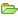 